Kappa News | July 2022
Kappa optronics GmbH: Gesellschafterkreis erweitert Kapitalerhöhung ermöglicht strategische InvestitionenJohannes Overhues, Geschäftsführer und Sebastian Vreemann, CSO, sind als Mitgesellschafter bei der Kappa optronics GmbH eingestiegen, dem Göttinger Spezialisten für „Kameras und Vision Systeme für alles, was fährt und fliegt“. Sowohl bei der Investorengruppe als auch in der Belegschaft wurde die Beteiligung als starkes Signal begrüßt. „Mit unserem Commitment zeigen wir, dass wir zu 100% hinter der Firma stehen. Wir glauben an den nachhaltigen Erfolg der Unternehmensstrategie, auch wenn die allgemeine Wirtschaftssituation natürlich herausfordernd ist. Kappa hat sich in den letzten 2 Jahren durchgreifend neu aufgestellt, ein großartiges internationales Team ist zusammengewachsen. Die Kapitalerhöhung schafft uns weiteren Gestaltungsspielraum“, so Overhues.  Vreemann ergänzt: „In einigen Bereichen bei Vision Systemen für Aviation, Defense und Automotive sind wir mit unseren starken Produkten technisch führend. Kappa hat gerade sehr spannende Marktchancen, die wir verwandeln wollen.“Die Kapitalerhöhung ermöglicht weitere Investitionen mit dem Ziel der dynamischen Weiterentwicklung der Firma. Nach der Gründung einer neuen Niederlassung in Madrid, dem Ausbau des internationalen Entwicklerteams sowie dem gezielten Ausbau des Technologieportfolios erfolgte zuletzt im Mai die strategische Technologie-Akquisition der Schmid Engineering GmbH. Weitere Schritte seien bereits in Vorbereitung, so Overhues.#Kapitalerhöhung; #Kappaoptronics; #Technologieakquisition__________________________________________________________________________________Kappa optronics GmbH: Circle of shareholders expandedCapital increase enables strategic investmentsJohannes Overhues, CEO, and Sebastian Vreemann, CSO, are co-shareholders of Kappa optronics GmbH, the Göttingen-based specialist for "cameras and vision systems for everything that drives and flies". The investment was welcomed as a strong signal by both the investor group and the workforce. "With our commitment, we show that we are 100% behind the company. We believe in the sustainable success of the company's strategy, even though the general economic situation is challenging. Kappa has fundamentally repositioned itself over the past 2 years, and a great international team has grown together. The capital increase gives us further room for development," says Overhues.  Vreemann adds: "In some areas of vision systems for aviation, defense and automotive, we are technical leaders with our strong products. Kappa has very exciting market opportunities right now." The capital increase will enable further investments with the aim of dynamically developing the company. Following the establishment of a new branch in Madrid, the reinforcement of the international development team and the systematic expansion of the technology portfolio, the most recent step was the strategic technology acquisition of Schmid Engineering GmbH in May. Further steps are already in the pipeline, says Overhues.#capitalincrease; #Kappaoptronics; #technology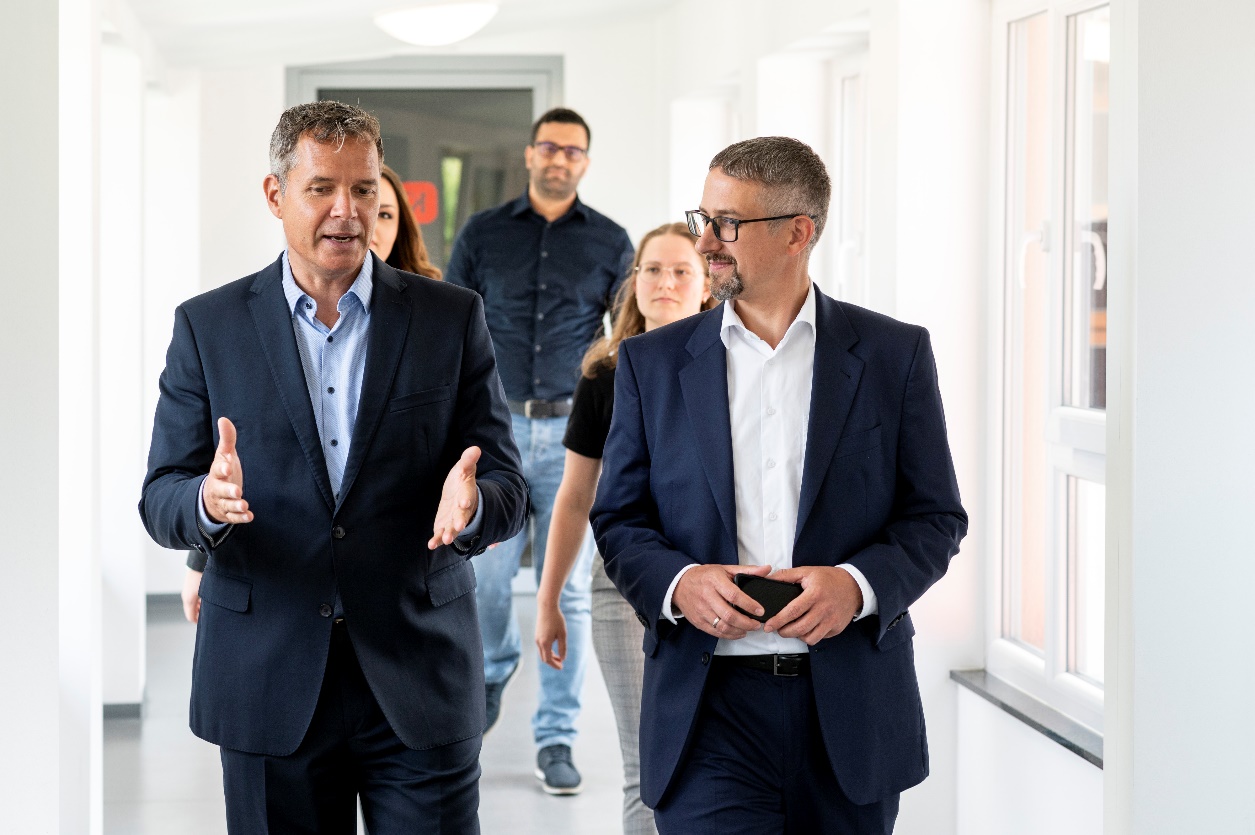 Bildunterschrift, Kurztext:Gesellschafterkreis bei Kappa optronics erweitert: Johannes Overhues, CEO und Sebastian Vreemann, CSO, steigen als Gesellschafter ein. Die Kapitalerhöhung schafft Spielraum für strategische Akquisitionen.Caption - Short:Circle of shareholders at Kappa optronics expanded: Johannes Overhues, CEO, and Sebastian Vreemann, CSO, are joining as shareholders. The capital increase gives the company scope for strategic acquisitions.Download, Text/Photo:https://www.kappa-optronics.com/de/news/kappa-optronics-gmbh-gesellschafterkreis-erweitert/https://www.kappa-optronics.com/en/news/kappa-optronics-gmbh-circle-of-shareholders-expanded/Kappa optronics - FooterKameras und Vision Systeme für alles, was fährt und fliegt!Entwicklung und Fertigung von applikationsspezifischen Kameras und Vision Systemen in extrem robusten und zertifizierbaren Designs mit über 40 Jahren Erfahrung am Markt! Wir bieten innovative Vision Lösungen mit Tag- und Nachtsichtfähigkeit im 24/7 Betrieb für die maximale Performance des Gesamtsystems, besonders im sicherheitskritischen Umfeld. Punktgenaue Beratung, dynamisches Projektmanagement und vor allem ein Entwicklerteam mit profunder Erfahrung machen den Erfolg aus. Zum Portfolio gehören Signalverarbeitung, mechanische Anpassungen und kundenspezifische Schnittstellenbelegung, ebenso wie die Integration von optischen Komponenten, Beleuchtung und Video-Management. Unser Anspruch ist die technologisch beste Lösung unter spezifischen Qualitätsanforderungen. Wir erreichen Sicherheitslevels für Zulassungen in regulierten Märkten mit normierten Design Assurance Prozeduren in der Hardware- und Software-Entwicklung, z.B. bis zu SIL 2/ASIL-B/DAL-B, ISO 26262, DO-254, DO-160, DO-178, MIL STD 810/704, Nato-Supplier Code C4792.Cameras and Vision Systems for Anything that Drives or Flies!Kappa has over 40 years of experience with application-specific cameras and vision systems in rugged and certifiable design – in small and mid-sized series.We offer innovative vision solutions for day and night operations, ensuring maximum performance of higher level systems. Our solutions are especially suitable for safety-critical applications. We provide on-site consulting, dynamic project management, and a highly experienced development team. Special signal processing, mechanical modifications and customer-specific interface configuration are all part of the Kappa concept, as are integration of optical components, illumination and video management. We are leaders in technology. Moreover, we meet all safety requirements on design assurance procedures in hardware and software development, qualification and certification (up to SIL 2/ASIL-B/ DAL-B, ISO 26262, DO-254, DO-160, DO-178, MIL STD 810/704, Nato-Supplier Code C4792).